РЕШЕНИЕО приостановлении действия норм отдельных статей Положения о бюджетном процессе в муниципальном образовании «Красногвардейский район»Рассмотрев обращение администрации муниципального образования «Красногвардейский район» от 16.10.2020 г. № 5276, руководствуясь положениями Федерального закона от 12 ноября 2019 года № 367-ФЗ «О приостановлении действия отдельных положений Бюджетного кодекса Российской Федерации и установлении особенностей исполнения бюджетов бюджетной системы Российской Федерации в 2020 году», статьями 24, 41 Устава муниципального образования «Красногвардейский район», Совет народных депутатов муниципального образования «Красногвардейский  район» РЕШИЛ:1. Приостановить до 1 января 2021 года действие части 3 статьи 8, части 2 статьи 9, абзаца первого части 1 статьи 14 (в части сроков), пунктов 5, 6 части 8.1 статьи 15 Положения о бюджетном процессе в муниципальном образовании «Красногвардейский район», утвержденного решением Совета народных депутатов муниципального образования «Красногвардейский район» от 23.08.2013 г. № 79 (в ред. решений от 26.12.2014 г. № 139, от 16.10.2015 г. № 173, от 25.08.2017 г. № 250, от 27.04.2018 г. № 29, от 22.06.2018 г. № 37, от 23.08.2019 г. № 90, от 11.10.2019 г. № 98, от 26.12.2019 г. № 109).2. Опубликовать настоящее решение в газете «Дружба», разместить в официальном сетевом издании «Газета Красногвардейского района «Дружба» (http://kr-drugba.ru, ЭЛ № ФС77-74720 от 29.12.2018 г.), а также на официальном сайте муниципального образования «Красногвардейский район» в сети «Интернет» (www.amokr.ru).3. Данное решение вступает в силу со дня его опубликования. СОВЕТ НАРОДНЫХ ДЕПУТАТОВМУНИЦИПАЛЬНОГО ОБРАЗОВАНИЯ «КРАСНОГВАРДЕЙСКИЙ РАЙОН»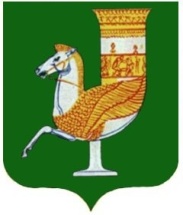 МУНИЦИПАЛЬНЭ ГЪЭПСЫКIЭ ЗИIЭУ «КРАСНОГВАРДЕЙСКЭ РАЙОНЫМ» ИНАРОДНЭ ДЕПУТАТХЭМ Я СОВЕТПринято 43-й (внеочередной) сессией Совета народных депутатов муниципального образования «Красногвардейский район» четвертого созыва                                                                     19 октября 2020 года № 332Председатель Совета народных депутатовмуниципального образования «Красногвардейский район»______________ А.В. ВыставкинаГлава муниципального образования «Красногвардейский район»_____________ Т.И. Губжоковс. Красногвардейское от 19.10.2020 г. № 155